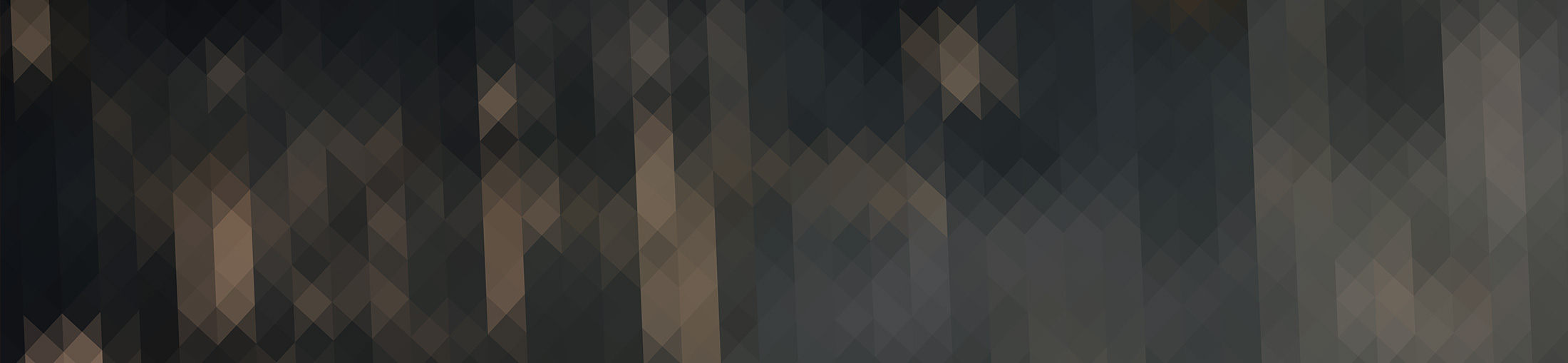 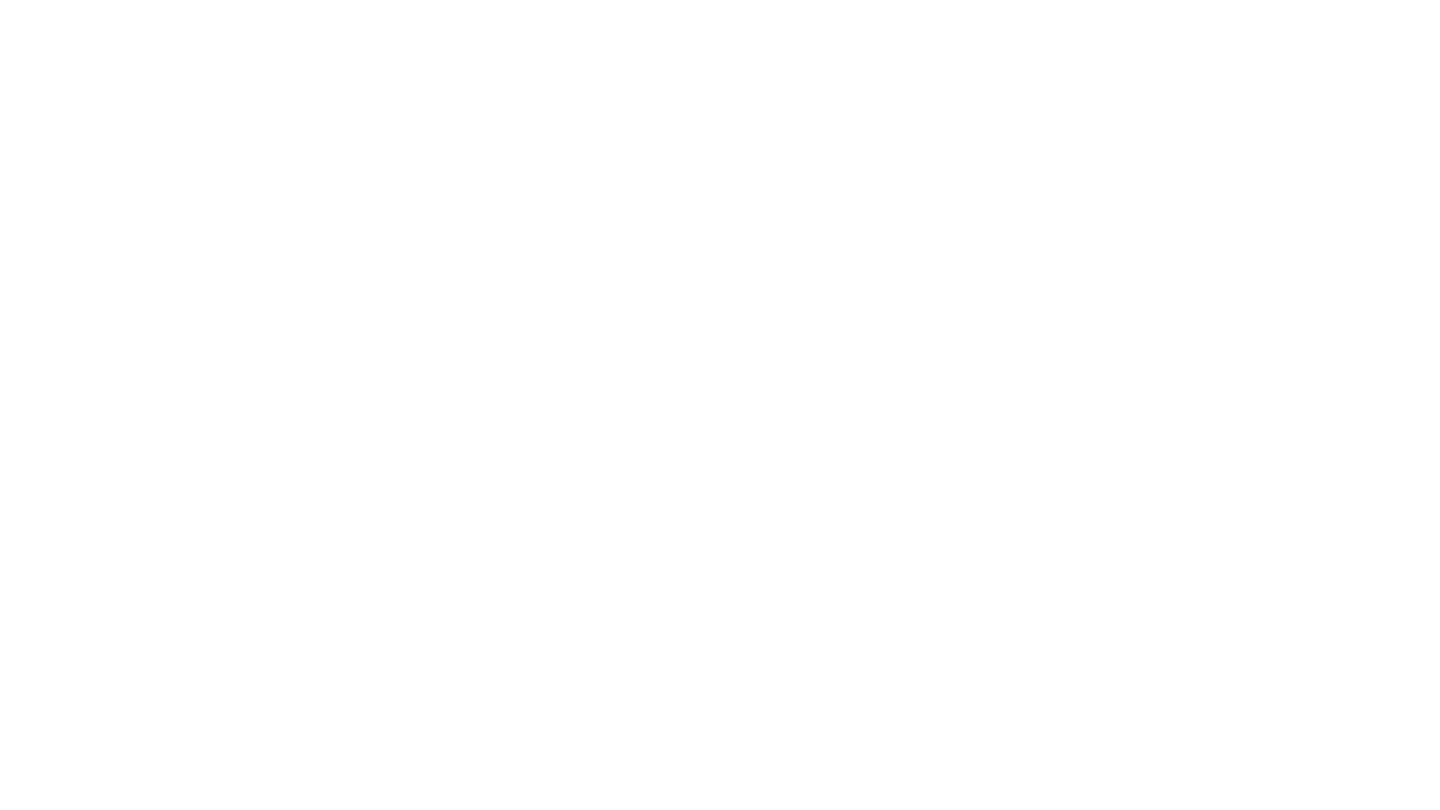 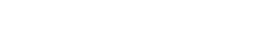 Intro – These lessons will be divided into 4 parts:	1. 															2. 															3. 															4. 														What is Pornography?	Porna 															Graph 															Examples:		Soft-core 														Hard-core 													* Definition: 													Statistics – Internet PornArguments for Pornography1. 															2. 															3. 															Arguments Against Pornography1. 															2. 															3. 															4. 																Genesis 2:25 														Genesis 3:6-7 														Pornography is forbidden because it undermines our holiness.	Romans 12:1-2 													I Peter 1:14-16 													I Corinthians 13b 													Matthew 5:27-28 													Proverbs 15:18-19 												Pornography hurts us spiritually	A. 														B. 														C. 														D. 														E. 													Breaking the Habit1. Recognize 								 - John 1:92. Accept 								 - I John 1:9-103. Get 								 - I John 2:1	A. 															B. 															C. 														Psalm 19:14 														2000Porn sites 					Users 						Revenue 					2020Porn sites 					Revenue 					